Ficha de inscripción a Cursos de Doctorado2022Información PersonalNombre y Apellido completo:      Lugar de Nacimiento:      	Fecha de Nacimiento:      Nacionalidad:      	Documento:  	Nº:      Domicilio Particular:      Código Postal:      	Localidad:      		Provincia:      E-mail:      	Tel.:      	Fax:      Teléfono celular o de rápido contacto:      Información LaboralLugar de Trabajo:      Dirección laboral:      Código Postal:      	Localidad:      		Provincia:      E-mail:      	Tel.:      	Fax:      	¿Cuenta con Beca para investigación?: Curso al que se inscribeFirma: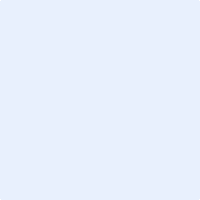 NOTA: Esta ficha debe completarse y enviarse por correo electrónico a la dirección que figura en el pie de página.